Załącznik nr 2 do ZasadSTAROSTA WADOWICKIPOWIATOWY URZĄD PRACY W WADOWICACHBON STAŻOWYNr ewidencyjny bonu        …………………………………………………….. Ważny od…………………….……………. do………………..…………….…..	Imię i Nazwisko …………………………………………………………………………………………………………………/………………………………………….….PESEL	                                         Seria i nr dowodu osobistegoNiniejszy bon stażowy wydany został na podstawie art.66l ust. 1 ustawy  z dnia 20 kwietnia 2004 roku o promocji zatrudnienia i instytucjach rynku pracy 
i stanowi gwarancję skierowania do odbycia stażu u organizatora wskazanego przez osobę, której przyznano bon, na okres 6 miesięcy, o ile organizator zobowiąże się do zatrudnienia tej osoby po zakończeniu stażu przez okres 
6 miesięcy. Staż realizowany w ramach bonu odbywa się na podstawie umowy starosty z organizatorem.………………………………………………………Podpis osoby upoważnionejWYPEŁNIA ORGANIZATOR:Potwierdzenie gotowości do zorganizowania sześciomiesięcznegostażuNazwa stanowiska: ……………………………………………..Planowany termin rozpoczęcia listopad 2016 r. Nazwa organizatora: ……………………………………………..……………………………………………………………………NIP organizatora: …..…………………………………….….…..Zobowiązuję się do zatrudnienia bezrobotnego odbywającego 
u mnie staż przez okres co najmniej 6 miesięcy od dnia zakończenia odbywania stażu.Pieczątka, data i podpis organizatora: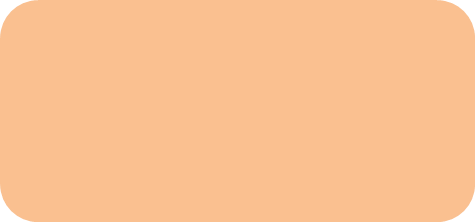 DO BONU STAŻOWEGO należy dołączyć wypełniony przez organizatora wniosek o zorganizowanie stażu.